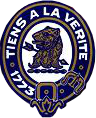 VILLAGE OF SUFFERN2021 HOLIDAY SCHEDULE FOR THE VILLAGE OF SUFFERNThe Village of Suffern shall recognize and shall be closed for business on the following holidays:	New Year’s Day – January 1, 2021	Martin Luther King’s Birthday – January 18, 2021	President’s Day – February 15, 2021	Memorial Day – May 31, 2021	Independence Day – July 5, 2021 (Observed)	Labor Day – September 6, 2021	Columbus Day – October 11, 2021	Veteran’s Day – November 11, 2021	Thanksgiving Day – November 25, 2021	Day after Thanksgiving – November 26, 2021	Christmas Eve – December 23, 2021	Christmas Day – December 24, 2021 	(Observed)	New Year’s Day – December 31, 2021 (Observed) 